EAP Telephone Counsellor (Adults & CYP)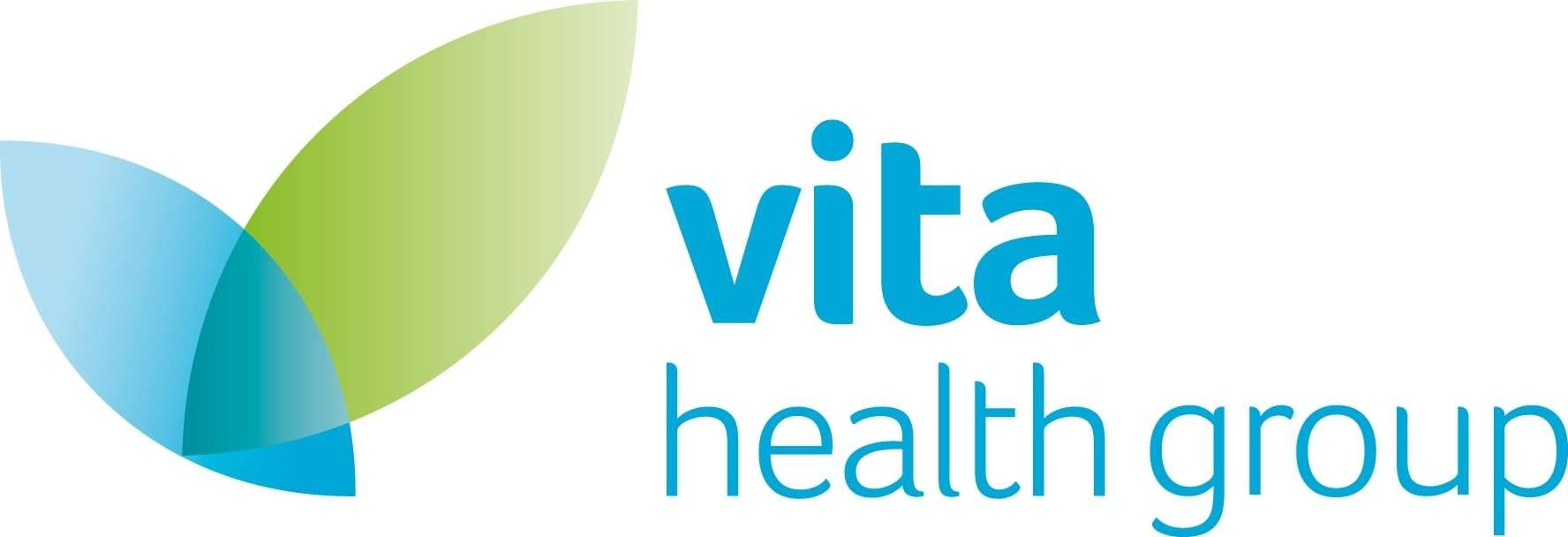 Job detailsHead Office: Vita Health Group, 7 Angel Hill, Bury St Edmunds, Suffolk IP33 1UZ	Vita Health Group All Rights ReservedPerson specificationVersion ControlJob title:EAP Telephone Counsellor (Adults & CYP)Department:Corporate EAPLocation:Remote Flexible WorkingReporting to:Senior Counsellor / Team ManagerDirect reports:n/aAccountable to:EAP Service LeadResponsible to:EAP Interventions Service ManagerJob purpose:To deliver structured counselling by telephone or secure video link to clients (aged 11+yrs) of VHG Corporate and EAP services.Deliver sessions to a caseload of clients to support their recovery and wellbeing,thereby meeting service KPIs.Role and Responsibilities:Receive and accept referrals for structured counselling via VHG systemsAssess clients where necessary and ensure suitability of new referrals.Assess Gillick competence of CYP’s, when appropriate.Safely and effectively screen for, assess and manage, risk - following VHG Risk Management & Escalation protocols, and ensure clients have access to safety management plans between sessions where required.Adhere to the VHG Children’s and Adults Safeguarding Policies and procedures at all times, raising safeguarding concerns appropriately and to seek support where required.Refer clients that are unsuitable to case management or relevant service (e.g. back to the referrer, internally, or to the NHS) dependent on need/contract/customer.Use the most suitable clinical interventions based on your clients presenting issues and needs to ensure positive outcomes.Deliver an evidence based, competent and confidential service at all times.Prepare clients for discharge and signpost onwards as appropriate or seek approval where further sessions are required.Uphold your duty of care to your clients whilst in the care of VHG.Liaise with relevant stakeholders in the patient’s care e.g. GPs, OHS, HR professionals as appropriate. This may include the involvement of parents/carers in treatment in the context of CYPs.Efficiently manage your own caseload with regular appointments to meet relevant KPIs.Ensure you deliver high quality services to our customers, in line with your governing body’s code of practice and ethical guidelines.To proactively keep abreast of customer Service Level Agreements to ensure clear and accurate communication to clients regarding available and appropriate treatment options.Maintain regular communication with colleagues and your line manager while working remotely & proactively engage with your team’s communication channels.Use all VHG systems and platforms accurately, responsibility and in line with data protection and information security legislation, including our client databases, telephone and IT systems, and HR and L&D platforms.Any other reasonable request as required.Clinical Governance:(where applicable)Adhere to all VHG policies and procedures.Maintain registration or accreditation (as relevant) with the appropriate professional body (BACP, NCS, COSCA, IACP).Adhere to and fulfil all requirements of the relevant code of conduct and ethical guidelines of your professional registered body.Maintain accurate electronic records of all clinical work to allow effective monitoring, review, audit, and evaluation of the service provided.To collate and electronically record assessment and outcome measures and patient satisfaction data for service audit.Participate in and respond to feedback from case reviews & case audits to ensure best practice is maintained.Deliver services within each Customer service level agreements (SLAs).Exercise personal responsibility for the systematic clinical governance of your own professional practice.To attend to health and safety of yourself, your colleagues and yourcustomer, their colleagues, and their customers by adhering to VHGs procedures.Training and supervision:Ensure timely completion of all mandatory training.Undertake training relevant to your role, including that specific to new systems, products, and services you may be asked to deliver as part of our Corporate Services.Prepare for and actively participate in Clinical and Managerial Supervision.Maintain and develop clinical knowledge and clinical expertise.To undertake ongoing professional development in line with business requirements.Apply learning from the relevant training updates and incorporate into day-to- day practice.Additional information:Some travel including occasional overnight stays may be required, so a full clean driving licence is desired.EssentialDesirableQualificationsPost Graduate Diploma Level 4 in CounsellingRegistered membership of BACP or equivalent registering body e.g. NCS  (accredited professional)COSCA and IACP and accredited or working towards accreditation (Individual or Student member not sufficient)Relevant CPD certificates in counselling with CYPs to meet requirements of BACPCYP competence framework.Accredited by a recognised body,e.g. BACP, NCS, CASCA, IACPQualification in counselling with CYPs.ExperienceExperience of delivering structured counselling within a counselling / Psychological therapies service to both adults & CYPs.Ability to conduct comprehensive risk assessment and formulate robust risk management plans for both adults & CYPs.Experience with routine clinical outcome monitoring.Worked in a service where agreed targets are in place demonstrating outcomes.Experience of MDT working groups.Experience of working in a psychological therapy or mental health services.Commercial awareness and/or experience of working in a Corporate environment.Skills/knowledgeIT literate – intermediate level minimumExperience of working with Microsoft OfficeOther recognised specialist training e.g. EMDR, CFD, IPTSpecialist trainingAble to develop good therapeutic relationships with clients aged 11+yrs.Ability to meet agreed/specified service targets and Key Performance IndicatorsAbility to manage own caseload and time.Ability to identify themes within client and customer groups.Personal competencies and qualitiesInterpersonal skills to engage and develop working alliances with colleagues and clients aged 11+yrs.Evidence of an openness to learning new knowledge and skills.Excellent verbal and written communication skillsHigh level of enthusiasm and motivationAbility to work under pressure.An awareness of and commitment to supporting and facilitating diversity and inclusion.Excellent time management skillsOwner:Human ResourcesReview:AnnuallyClassification:1 (Proprietary)Author:Human ResourcesVersion:V1Status:Date Published:Code:TBCVersion:Date:Summary of Changes